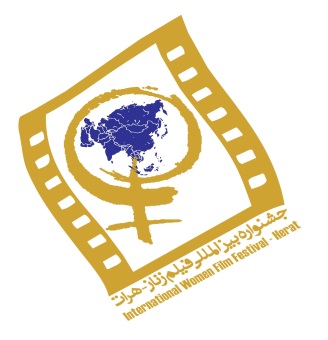 4th editionInternational Women’s Film Festival-Herat, Afghanistan11– 15 October 2016Please fill out and complete the form below as clearly and completely as possible in capital letters After completing the form, please print, sign and send it along with the English subtitled online version or preview DVD before 15 July 2016(see details below):Entry Form11-15 October 2016By signing below, you agree to the terms and conditions of the 4th edition of the International Women’s Film Festival-Herat, Afghanistan hereunder and confirm that you have read and accepted the 4th Edition Film Festival’s Entry Guidelines.The following will apply for all film submissions:-	4th edition of International Women’s Film Festival-Herat, Afghanistan retains the right to archive the submitted DVD screener copy of my film and will not return any DVD screening copy.-	DVDs for viewing purposes must be sent (if via Courier services) with the following customs Declaration: “No commercial value, for cultural purposes only”.PLEASE SEND (by email and/or courier) TO FOLLOWING ADDRESS (NOTE that the Festival will not be able to consider incomplete Submissions): Fully Completed Entry FormEnglish  subtitled  DVD screener or link to on-line film which can be downloadedCD (or email) including Synopsis in English stills of the film Photo of the director NOTE: For films from Afghanistan and Iran please also complete the form in Persian/Dari CONTACTEmail:   womenfilmfestival.herat@gmail.comPostal Address: Roya Film House, 1st Alley of Dehmazang/Tappeh Salam,Opposite Mohammadieh Mosque, Kabul, Afghanistan.Tel: Afghanistan: +93798106275/ +93707139784/ +93700427244  Tel: International contact: +33662153297/+331646531624Website:  http://afghanistanintwomenfilmfestival.com/Facebook: https://www.facebook.com/afghanistanwomenfilmfestivalSignature: ………………………………………………..	Date: ....... /……. /……3rd Afghanistan International Women Film Festival11 – 15 October 2016Section 1: General & Technical InformationSection 1: General & Technical InformationOriginal Title:Original Title:English Title:English Title:Date of Production:Date of Production:Production Country:Production Country:Original Language:Original Language:Type of Film: Type of Film: Feature:Feature:Documentary:Documentary:Short Film:Short Film:Animation :Animation :Duration:Duration:Color:	□ Color  □ Black & white  □ Color & B.WColor:	□ Color  □ Black & white  □ Color & B.WAspect Ratio: □ 1.33  □ 1.66 □ 1.85  □ 4.3 □ 16.9 □ OtherAspect Ratio: □ 1.33  □ 1.66 □ 1.85  □ 4.3 □ 16.9 □ OtherShooting Format: □ 35 mm □ DVCAM □ Video □ HD	□ Other ….Shooting Format: □ 35 mm □ DVCAM □ Video □ HD	□ Other ….Participation in Other Festivals:Participation in Other Festivals:Awards (if any):Awards (if any):Synopsis (not more than 10 lines):Synopsis (not more than 10 lines):11-15 October 2016Director’s Full Name:Nationality:Contact:Address:Tel:E-mail:Director’s Biography and Filmography (not more than 10 lines):Producer:Scriptwriter’s Name:Director of Photography: Editor:Sound mixer:Composer:Main Actors/Actresses:CONTACTS AND LINKURL LINK TO FILM ON-LINE : Full Name of Contact person:Tel:Skype or Viber:E-mail: